Corrections Management (Provision of Meals) Policy 2019Notifiable instrument NI2019-323made under the  Corrections Management Act 2007, s14 (Corrections policies and operating procedures)1	Name of instrumentThis instrument is the Corrections Management (Provision of Meals) Policy 2019.2	CommencementThis instrument commences on the day after its notification day.3	PolicyI make this policy to facilitate the effective and efficient management of correctional services.4	RevocationThis policy revokes the Corrections Management (Provision of Meals) Policy 2011 [NI2011-140].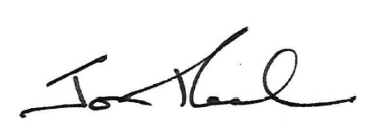 Jon PeachExecutive Director ACT Corrective Services24 May 2019Contents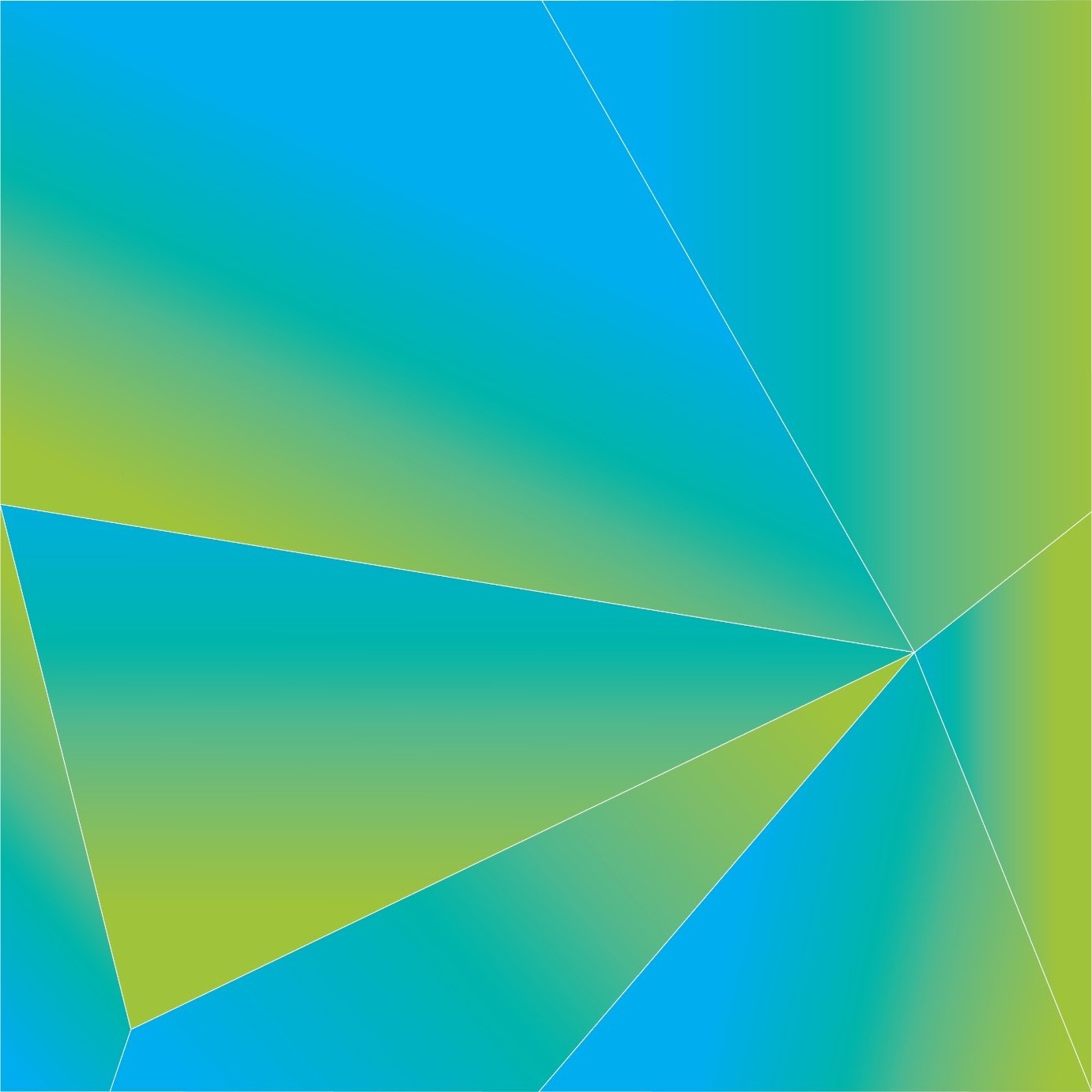 1	PURPOSE	42	SCOPE	43	PRINCIPLES	44	NUTRITIONAL INFORMATION	45	SELF-CATERING FACILITIES	56	SPECIAL DIETS	57	RELATED DOCUMENTS	5PURPOSEACT Corrective Services (ACTCS) is committed to ensuring that detainees are provided with access to clean drinking water and nutritional meals to support their health and wellbeing. Detainees can receive a special diet where required and in accordance with the Human Rights Principles for ACT Correctional Centres.  This policy establishes requirements for the provision of meals in a correctional centre.SCOPE This policy applies to all correctional centres in the ACT.Where required, the General Manager Custodial Operations will establish operational procedures under this policy.PRINCIPLESDetainees are provided with a suitable variety of nutritious meals that adhere to the Australian Dietary Guidelines 2013, are well prepared and served hygienically.The General Manager Custodial Operations is responsible for meeting the requirements of section 40 of the Corrections Management Act 2007 (ACT).Detainees will be provided with:sufficient nutritional food, drink and access to drinking water; andthree (3) meals each day at times consistent with the cultural norms of Australia in accordance with section 40(1)(b) of the Corrections Management Act 2007 (ACT).All reasonable efforts will be made to provide special diets to cater to individual detainees’ health, age, cultural, religious, spiritual or other needs.Detainees without access to self-catering facilities will be provided with:one (1) hot meal each day; andthe option to receive meat or vegetarian dinner meals each week.NUTRITIONAL INFORMATIONWhere changes to a correctional centre menu are being implemented, the Catering Services Manager will engage a nutritionist to ensure food and drink provided in a correctional centre continues to adhere to the Australian Dietary Guidelines 2013.Detainees can request information regarding food and drink as necessary.The Catering Services Manager will make all reasonable efforts to provide a detainee with the requested nutritional information and information about the Australian Dietary Guidelines 2013.SELF-CATERING FACILITIESDetainees may be housed in accommodation areas with self-catering facilities where they are required to prepare their own lunch and dinner meals.All detainees accommodated under section 5.1 will receive training in food and relevant hygiene requirements. Detainees with access to self-catering facilities will be:allocated a budget for selecting food items each week; andprovided with a breakfast pack each day for the following morning.a list of available food items for detainees under section 5.3 will be prominently displayed in each accommodation area where applicable.SPECIAL DIETSThe following can request a special diet by submitting a D23.F1: Special Diet Request:a detainee; orJustice Health Services where required for medical reasons.All reasonable efforts will be made to accommodate a detainee’s special dietary requirements, including advice from Justice Health where necessary.A detainee will be provided with the outcome of their request as soon as practicable. Where a detainee no longer wishes to receive a special diet, they must submit a Detainee Request Form and include the reasons for the request.RELATED DOCUMENTSA – D23.F1: Special Diet RequestB – Detainee Request FormJon Peach 
Executive Director 
ACT Corrective Services 
24 May 2019 Document detailsCriteriaDetailsDocument title:Corrections Management (Provision of Meals) Policy 2019    Document owner/approver:Executive Director,  ACT Corrective ServicesDate effective:The day after the notification date Review date:Three years after the notification date Compliance with law:This policy reflects the requirements of the Corrections Management (Policy Framework) Policy 2019Responsible officer: Head of Detainee ServicesVersion Control Version Control Version Control Version Control Version no. Date DescriptionAuthorV1April-19First IssuedP Cubitt